Администрация Дзержинского районаКрасноярского краяПОСТАНОВЛЕНИЕс.Дзержинское30.12.2019										№ 1033-пОб организации в администрации Дзержинского района системы внутреннего обеспечения соответствия требованиям антимонопольного законодательства – антимонопольный комплаенсВ соответствии с подпунктом "в" пункта 8 Указа Президента Российской Федерации от 21.12.2017 № 618, пунктом 2 Распоряжения Правительства Российской Федерации от 18.10.2018 № 2258-р в целях совершенствования системы управления рисками в Администрации района, руководствуясь ст. 19 Устава района, ПОСТАНОВЛЯЮ:1. Утвердить Положение об организации в администрации Дзержинского района системы внутреннего обеспечения соответствия требованиям антимонопольного законодательства – антимонопольный комплаенс согласно приложению, к настоящему постановлению.2. Отделу обеспечения администрации района обеспечить организацию и функционирование антимонопольного комплаенса в администрации района.3. Контроль за исполнением постановления оставляю за собой.4. Постановление администрации района вступает в силу со дня его подписания.Временно исполняющийобязанности главыДзержинского района							В.Н. Дергунов Приложениек постановлению администрации районаот 30.12.2019 № 1033-пПоложениеоб организации в администрации Дзержинского района системы внутреннего обеспечения соответствия требованиям антимонопольного законодательства антимонопольный комплаенс1. ОБЩИЕ ПОЛОЖЕНИЯ1.1. Положение об организации в администрации Дзержинского района системы внутреннего обеспечения соответствия требованиям антимонопольного законодательства – антимонопольный комплаенс (далее - Положение) разработано в целях обеспечения соответствия деятельности Администрации района требованиям антимонопольного законодательства и профилактики нарушений требований антимонопольного законодательства в деятельности Администрации района.1.2. Для целей Положения используются следующие понятия:антимонопольное законодательство - законодательство, основывающееся на Конституции Российской Федерации, Гражданском кодексе Российской Федерации и состоящее из Федерального закона «О защите конкуренции», иных федеральных законов, регулирующих отношения, связанные с защитой конкуренции, в том числе с предупреждением и пресечением монополистической деятельности и недобросовестной конкуренции, в которых участвуют федеральные органы исполнительной власти, органы государственной власти субъектов Российской Федерации, органы местного самоуправления, иные осуществляющие функции указанных органов органы или организации, а также государственные внебюджетные фонды, Центральный банк Российской Федерации, российские юридические лица и иностранные юридические лица, физические лица, в том числе индивидуальные предприниматели;антимонопольный комплаенс - совокупность правовых и организационных мер, направленных на соблюдение требований антимонопольного законодательства и предупреждение его нарушения;доклад об антимонопольном комплаенсе - документ, содержащий информацию об организации и функционировании антимонопольного комплаенса в Администрации муниципального района;нарушение антимонопольного законодательства - недопущение, ограничение, устранение конкуренции Администрацией района;риски нарушения антимонопольного законодательства (комплаенс-риски) - сочетание вероятности и последствий наступления неблагоприятных событий в виде ограничения, устранения или недопущения конкуренции;уполномоченный орган - орган Администрации района, осуществляющий организацию и функционирование антимонопольного комплаенса, а также контроль за его исполнением.1.3. Задачи антимонопольного комплаенса Администрации:а) выявление комплаенс-рисков;б) управление комплаенс-рисками;в) контроль за соответствием деятельности Администрации требованиям антимонопольного законодательства;г) оценка эффективности функционирования в Администрации антимонопольного комплаенса.1.4. При организации антимонопольного комплаенса Администрация руководствуется следующими принципами:а) заинтересованностью руководства Администрации муниципального района в эффективности антимонопольного комплаенса;б) регулярностью оценки комплаенс-рисков;в) информационной открытости функционирования в Администрации антимонопольного комплаенса;г) непрерывность функционирования антимонопольного комплаенса;д) совершенствования антимонопольного комплаенса.2. ОРГАНИЗАЦИЯ АНТИМОНОПОЛЬНОГО КОМПЛАЕНСА2.1. Общий контроль за организацией антимонопольного комплаенса и обеспечением его функционирования осуществляется Главой района, который:а) вводит в действие акт об антимонопольном комплаенсе, вносит в него изменения, а также принимает внутренние документы, регламентирующие реализацию антимонопольного комплаенса;б) применяет предусмотренные законодательством Российской Федерации меры ответственности за нарушение муниципальными служащими Администрации правил антимонопольного комплаенса;в) рассматривает материалы, отчеты и результаты периодических оценок эффективности функционирования антимонопольного комплаенса и принимает меры, направленные на устранение выявленных недостатков;г) осуществляет контроль за устранением выявленных недостатков антимонопольного комплаенса;д) утверждает план мероприятий ("дорожную карту") по снижению комплаенс-рисков Администрации;е) утверждает доклад об антимонопольном комплаенсе.2.2. Уполномоченным органом Администрации, ответственным за организацию и функционирование антимонопольного комплаенса в Администрации, является Отдел обеспечения (далее - Отдел). К компетенции Отдела относятся следующие функции уполномоченного органа:а) подготовка и представление Главе района на утверждение проектов нормативных правовых актов Администрации об антимонопольном комплаенсе, о внесении изменений в них, а также внутренних документов Администрации, регламентирующих процедуры антимонопольного комплаенса;б) выявление комплаенс-рисков, учет обстоятельств, связанных с рисками нарушения антимонопольного законодательства, определение вероятности возникновения рисков нарушения антимонопольного законодательства;в) консультирование муниципальных служащих Администрации муниципального района по вопросам, связанных с соблюдением антимонопольного законодательства и антимонопольным комплаенсом;г) организация взаимодействия с другими органами и структурными подразделениями Администрации по вопросам, связанным с антимонопольным комплаенсом;д) подготовка и предоставление Главе района для утверждения проекта плана мероприятий ("дорожной карты") по снижению комплаенс-рисков Администрации;е) подготовка проекта доклада об антимонопольном комплаенсе и предоставление его для утверждения Главе района;ж) организация обучения муниципальных служащих Администрации требованиям антимонопольного законодательства и антимонопольного комплаенса;з) инициирование проверок в случаях, предусмотренных, пунктом 3.6 Положения.2.3. Отдел осуществляются следующие функции:а) информирование Главы района о внутренних документах, которые могут повлечь нарушение антимонопольного законодательства, противоречить антимонопольному законодательству;б) проведение проверок в случаях, предусмотренных пунктом 3.6 Положения.2.4. Специалистом по кадрам осуществляются следующие функции:а) выявление конфликта интересов в деятельности муниципальных служащих Администрации, разработка предложений по их исключению;б) проведение проверок в случаях, предусмотренных пунктом 3.6 Положения.3. ВЫЯВЛЕНИЕ РИСКОВ НАРУШЕНИЯ АДМИНИСТРАЦИЕЙАНТИМОНОПОЛЬНОГО ЗАКОНОДАТЕЛЬСТВА (КОМПЛАЕНС-РИСКОВ)3.1. Выявление комплаенс-рисков Администрации осуществляется уполномоченным органом.3.2. В целях выявления комплаенс-рисков в рамках правовой экспертизы проектов нормативных правовых актов Администрации, Отдел проводит анализ проектов нормативных правовых актов Администрации и, в случае выявления в проекте нормативного правового акта Администрации положений, не соответствующих требованиям антимонопольного законодательства, и (или) положений, которые могут повлечь за собой нарушения антимонопольного законодательства, готовит заключение о наличии указанных положений и направляет такое заключение Главе района.3.3. В целях выявления комплаенс-рисков уполномоченным органом проводятся мониторинг и анализ практики применения Администрацией антимонопольного законодательства, в том числе путем сбора сведений, представленных органами и структурными подразделениями Администрации, о правоприменительной практике антимонопольного законодательства в Администрации.3.4. Органы и структурные подразделения Администрации представляют в уполномоченный орган ежегодно в срок не позднее 1 февраля года, следующего за отчетным, сведения о правоприменительной практике антимонопольного законодательства, содержащие информацию о практике применения антимонопольного законодательства Администрацией, осуществляемого при обеспечении реализации полномочий Администрации, отнесенных к компетенции соответствующего органа или структурного подразделения Администрации.3.5. Отдел ежегодно в срок не позднее 1 марта года, следующего за отчетным, представляет Главе района обзоры судебной практики по антимонопольным делам, участником которых являлась Администрация.3.6. В случае если в ходе выявления комплаенс-рисков уполномоченным органом обнаружены признаки коррупционных рисков, наличия конфликта интересов либо нарушения правил служебного поведения при осуществлении муниципальными служащими Администрации своих функций, информация об указанных фактах и подтверждающие их материалы незамедлительно подлежат передаче Главе района.3.7. На основе проведенного в соответствии с пунктом 3.3 Положения анализа сведений, представленных органами и структурными подразделениями Администрации, в соответствии с пунктами 3.4, 3.5 Положения, Отдел в срок не позднее 1 марта года, следующего за отчетным, готовит проект доклада об антимонопольном комплаенсе в соответствии с требованиями, установленными разделом 6 Положения.4. ПЛАН МЕРОПРИЯТИЙ ("ДОРОЖНАЯ КАРТА") ПО СНИЖЕНИЮКОМПЛАЕНС-РИСКОВ АДМИНИСТРАЦИИ4.1. В целях снижения комплаенс-рисков Отделом ежегодно разрабатывается план мероприятий ("дорожная карта") по снижению комплаенс-рисков Администрации.4.2. План мероприятий ("дорожная карта") по снижению комплаенс-рисков Администрации должен содержать:- общие меры по минимизации и устранению рисков;- мероприятия, направленные на минимизацию и устранение комплаенс-рисков, с описанием таких мероприятий;- выявленные риски и их описание;- мероприятия, необходимые для устранения выявленных рисков, в разрезе каждого комплаенс-риска с описанием таких мероприятий;- ответственное за реализацию лицо (должностное лицо);- срок исполнения мероприятия.4.3. План мероприятий ("дорожной карты") по снижению комплаенс-рисков Администрации утверждается Главой района в срок не позднее 31 декабря года, предшествующему году, на который планируются мероприятия. На 2020 год план мероприятий ("дорожная карта") по снижению комплаенс-рисков Администрации утверждается Главой района в срок не позднее 31 июля 2020 года.4.4. Отдел осуществляет мониторинг исполнения плана мероприятий ("дорожной карты") по снижению комплаенс-рисков Администрации.4.5. Информация об исполнении плана мероприятий ("дорожной карты") по снижению комплаенс-рисков Администрации подлежит включению в доклад об антимонопольном комплаенсе.5. КЛЮЧЕВЫЕ ПОКАЗАТЕЛИ И ОЦЕНКА ЭФФЕКТИВНОСТИФУНКЦИОНИРОВАНИЯ АНТИМОНОПОЛЬНОГО КОМПЛАЕНСА5.1. В целях оценки эффективности функционирования антимонопольного комплаенса в Администрации муниципального района разрабатываются и утверждаются ключевые показатели для Администрации муниципального района в целом.5.2. Расчет ключевых показателей эффективности функционирования антимонопольного комплаенса в Администрации муниципального района осуществляется Отделом в соответствии с Методикой расчета ключевых показателей эффективности функционирования в федеральном органе исполнительной власти антимонопольного комплаенса, утвержденной Приказом Федеральной антимонопольной службы России от 05.02.2019 N 133/19.5.3. Отдел может проводить (не реже одного раза в год) оценку достижения ключевых показателей эффективности антимонопольного комплаенса в Администрации муниципального района.5.4. Информация о достижении ключевых показателей эффективности функционирования антимонопольного комплаенса в Администрации муниципального района включается в доклад об антимонопольном комплаенсе.5.5. Оценка эффективности организации и функционирования антимонопольного комплаенса в Администрации муниципального района осуществляется Главой района.5.6. При оценке эффективности организации и функционирования антимонопольного комплаенса в Администрации муниципального района Глава района использует материалы, содержащиеся в докладе об антимонопольном комплаенсе, а также план мероприятий ("дорожную карту") по снижению комплаенс-рисков Администрации муниципального района на отчетный период.6. ДОКЛАД ОБ АНТИМОНОПОЛЬНОМ КОМПЛАЕНСЕ6.1. Доклад об антимонопольном комплаенсе должен содержать:а) информацию о результатах проведенной оценки комплаенс-рисков;б) информацию об исполнении мероприятий по снижению комплаенс-рисков;в) иную информацию, подлежащую включению в доклад в соответствии с Положением.6.2. Проект доклада об антимонопольном комплаенсе представляется Отделом на утверждение Главе района ежегодно.6.3. Доклад об антимонопольном комплаенсе, утвержденный Главой города, размещается на официальном сайте органов местного самоуправления муниципального района в информационно-телекоммуникационной сети Интернет.7. ПРОВЕДЕНИЕ ОБУЧЕНИЯ ТРЕБОВАНИЯМ АНТИМОНОПОЛЬНОГОЗАКОНОДАТЕЛЬСТВА И АНТИМОНОПОЛЬНОГО КОМПЛАЕНСА7.1. Отдел организует обучение муниципальных служащих Администрации требованиям антимонопольного законодательства и антимонопольного комплаенса в форме:- ознакомления с основами антимонопольного законодательства;- проведения целевого инструктажа;- иных обучающих мероприятий.7.2. Целевой инструктаж проводится при изменении антимонопольного законодательства, правового акта об антимонопольном комплаенсе, а также в случае выявления комплаенс-рисков в деятельности Администрации.Целевой (внеплановый) инструктаж может осуществляться в форме доведения до муниципальных служащих Администрации информационных сообщений, проведения совещаний.7.3. Информация о проведении ознакомления муниципальных служащих Администрации с антимонопольным комплаенсом, а также о проведении обучающих мероприятий, включается в доклад об антимонопольном комплаенсе.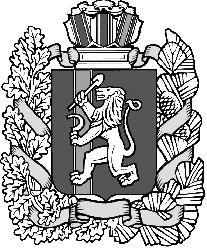 